Liceo scientifico statale MorgagniAnno scolastico 2021-2022Programma svolto di STORIA  - Classe TERZA Sezione FProf.ssa Carola Catenacci Modulo introduttivoChe cos’è la storia: la storia è sempre storia contemporanea (B. Croce); quali sono gli strumenti del fare storia: le fonti (tipologie), l’organizzazione dei dati (periodizzazione, indicatori), le principali scuole storiografiche dall’Ottocento ad oggi (interpretazione dei dati).Modulo 1  L’Europa medievale dall’XI al XIV secolo: espansione, crisi e trasformazioni.Il sistema feudale: gli elementi del sistema, la società tripartita (J. Le Goff), l’economia curtense (formule marxiane dell’economia di sussistenza vs economia capitalistica).L’economia del basso medioevo: la ripresa demografica, le innovazioni tecnologiche, la rinascita delle città, l’affrancamento dei servi, la società dei mercanti, i mestieri, le attività finanziarie.I Comuni, la Chiesa e l’Impero: affermazione della borghesia e nascita delle città libere; il papato e l’impero: lotta per le investiture e scontro fra comuni e impero; Modulo di Educazione civica: esempi di città libera in Europa e in Italia; peculiarità dei comuni italiani; ordinamenti comunali: consoli e podestà; l’evoluzione verso la signoria e il principato;  le corporazioni: nascita, ruolo e organizzazione; il “governo delle arti” a Firenze; gerarchia esterna ed interna delle corporazioni; la rivolta dei Ciompi; esempi: arte della lana, medici e speziali; le università: nascita e organizzazione; le eresie (in particolare, i Catari) e gli ordini mendicanti.Il Trecento, un secolo di crisi: la crisi economica e sociale (le carestie e i cambiamenti climatici; l’epidemia di peste (aspetti scientifici, culturali e socio-economici); l’arresto dello sviluppo agricolo e demografico; la jacquerie); la crisi religiosa e politica (il conflitto fra  Bonifacio VIII e Filippo il Bello: la concezione teocratica della Chiesa e la “teoria delle due spade” vs l’autonomia politica dei sovrani);  la cattività avignonese e lo scisma d’Occidente; il concilio di Costanza e la concezione ascendente del potere (il conciliarismo);  la guerra dei Cento anni: aspetti di modernità. Documenti: Bonifacio VIII, estratto dalla bolla Unam Sanctam.Modulo 2I secoli XV e XVI: dalla “cristianità” all’Europa degli stati.Dallo stato feudale allo stato moderno: gli “strumenti” dello stato moderno (accentramento fiscale e uso delle imposte dirette, burocrazia, esercito permanente); l’affermarsi delle grandi monarchie nazionali (Castiglia-Aragona, Portogallo, Francia e Inghilterra).Umanesimo, Rinascimento e rivoluzione della stampa: il cambiamento di mentalità e la nuova visione dell’uomo (Pico della Mirandola); l’Umanesimo: le humanae litterae, la filologia (Lorenzo Valla) e la nascita della prospettiva storica;  il Rinascimento (il “ritorno al principio”): la relazione diretta con la parola divina; l’osservazione diretta della natura nell’arte e nell’indagine scientifica; la stampa a caratteri mobili e la nascita del libro moderno; cenni agli sviluppi del pensiero scientifico nel XVII secolo.Le grandi scoperte geografiche e gli imperi coloniali: l’espansione dell’impero Ottomano e la ricerca di nuove rotte commerciali; la sintesi di esperienze nautiche mediterranee e nord-europee; la caduta di Costantinopoli e il declino di Genova e Venezia;  la circumnavigazione dell’Africa e la rotta verso ponente di Colombo (teorie della Terra fra medioevo e Rinascimento; cenni alla fisica aristotelica); la “scoperta” dell’America, il trattato di Tordesillas e la spartizione imperialistica del mondo fra Spagna e Portogallo; i “conquistadores” e il crollo demografico delle popolazioni indigene americane; il dibattito sulla natura degli indios (Las Casas versus Sepúlveda); gli imperi coloniali spagnolo e portoghese; la spiegazione non razzista delle differenze tecnologiche fra popolazioni presentata dallo studioso J. Diamond in Armi, acciaio e malattie, 1997 (approfondimento dei concetti di crimine contro l’umanità, genocidio e “razza”, con riferimento alla loro storia dalle origini fino ai giorni nostri); funzionamento del sistema immunitario e concetto di immunità acquisita, con cenni alla storia dei vaccini.Aspetti fondamentali della Riforma protestante: Martin Lutero, Calvino e i movimenti calvinisti (ugonotti in Francia, puritani in Scozia e Inghilterra), alla diversificazione della cristianità occidentale ed al suo legame con l’affermazione dello stato moderno (l’esempio di Enrico VIII e la nascita della Chiesa anglicana).Documenti: - estratto dall’ Orazione sulla dignità dell’uomo di Pico della Mirandola;- brevi estratti da Juan Ginés de Sepúlveda, Sobre las justas causas de la guerra contra Indios, e da Bartolomé de Las Casas, Brevísima Relacíon de la Destruccíon de las Indias.Roma, 6/6/2022	L’insegnante                                                                               Gli studentiProf.ssa Carola Catenacci                                                        Andrea Silvestri                                                                                                 Alain Wibabara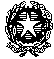 